Биология 8 класс. Инструкция по выполнению работыРабота состоит из 4 частей и включает 25 заданий.Часть 1 состоит из 5 заданий (1 – 5), оцениваемых в 1 балл. В данных заданиях необходимо выбрать один правильный ответ из нескольких предложенных. Итого в части 1 можно набрать максимальное количество 5 баллов.Часть 2 состоит из 5 заданий (6 – 10), оцениваемых в 3 балла. В данных заданиях (6 – 10) необходимо выбрать три правильных ответа из нескольких предложенных. Максимальное количество 15 балловЧасть 3 состоит из 10 заданий (11-20), оцениваемых в 5 баллов, из которых: 5 заданий (11-15) – на установление соответствия и 5 заданий (16-20) – на последовательность. В заданиях 11–15 необходимо установить соответствие между содержанием первого и второго столбцов. В заданиях 16-20 – нужно установить правильную последовательность. Максимальное количество 50 баллов.Часть 4 состоит из 5 наиболее сложных заданий (21–25) открытого типа, оцениваемых в 6 баллов.Максимальное количество 30 баллов.Баллы, полученные вами за выполненные задания, суммируются.Постарайтесь выполнить как можно больше заданий и набрать наибольшее количество баллов. Внимательно прочитайте каждое задание и проанализируйте все варианты предложенных ответов. Постарайтесь выполнять задания в том порядке, в котором они даны. Для экономии времени пропускайте задание, которое не удается выполнить сразу, и переходите к следующему. К пропущенному заданию вы сможете вернуться после выполнения всей работы, если останется время.Первая часть. Задания, оцениваемые в 1 балл.В заданиях 1-5 выберите один правильный ответ из четырех предложенных.Какая группа крови будет у ребёнка, если у отца и матери III группа? Только IIII  и IIIII  и IIIIII и IVКакой гормон вырабатывает железа, изображённая на рисунке?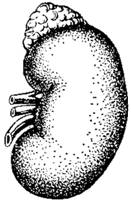 АдреналинТероксинИнсулинГормон ростаПри укусах собак необходимо сделать прививку противСтолбнякаДифтерииБешенстваТуберкулезаК предшественникам людей большинство антропологов относятшимпанзеорангутановавстралопитековгориллКакое явление нельзя объяснить с помощью рефлекторной теории поведения?покидание улья старой маткой с частью рабочих пчёлзаучивание понравившегося стихотворениячихание в пыльном помещениидвижение эвглены зелёной на светВторая часть. Задания, оцениваемые в 3 балла. В заданиях 6-10 выберите три правильных ответа из шести предложенных и укажите их номера в таблице ответов.По каким признакам человека относят к классу Млекопитающие? жаберные щели на глотке зародышачетырёхкамерное сердцеушные раковиныскелет верхних и нижних конечностейборозды и извилины в коре больших полушарийКакие приведённые примеры поведения являются ненаследственными?катание подростка на велосипедедвижение амёбы от яркого светасужение зрачка при ярком светепеленание грудного ребёнка матерьювыделение слюны после прочтения таблички «Столовая»поворот головы на крикЧем животные отличаются от растений?активно передвигаютсярастут в течение всей жизнисоздают на свету органические вещества из неорганическихне имеют плотных клеточных стенок из клетчаткипотребляют готовые органические веществаявляются производителями органических веществЧто происходит в процессе фотосинтеза?расщепление молекул водыобразование глюкозыпоглощение энергии света молекулами хлорофиллаобразование белкапоглощение кислородавыделение углекислого газаКто из перечисленных животных развивается с превращением?гребенчатый тритонисполинский кенгуруозерная лягушкастепная черепаханильский крокодилпятнистая саламандраТретья часть. Задания, оцениваемые в 5 баллов.  В заданиях 11-15 установите соответствие между содержанием первого и второго столбцов.11. Установите соответствие между характеристикой ткани растения и характерным для неё видом.Ответ:Установите соответствие между признаком растения и отделом, для которого он характерен.Ответ:13. Установите соответствие между животным и количеством камер его сердца. Ответ:Установите соответствие между особенностью и типом нейрона, для которого она характерна.Ответ:Установите соответствие между костью и отделом черепа, к которому её относят.Ответ:В заданиях 16-20 установите правильную последовательность. 16. Установите последовательность этапов прохождения нервного импульса в рефлекторной дуге.выделение слюны железистыми клеткамипроведение нервного импульса по чувствительному нейронупроведение электрического импульса по вставочному нейронураздражение вкусового рецепторапроведение электрического импульса по двигательному нейронуОтвет: ___________17. Установите последовательность соотношения систематических категорий у растений, начиная с наименьшей.     1) род Паслён     2) царство Растения     3) класс Двудольные     4) семейство Паслёновые     5) отдел ПокрытосеменныеОтвет: _____________18. Установите уровневую организацию потребностей человека, разработанную А. Маслоу, начиная с самых жизненно необходимых.      1) потребность в безопасности      2) социальные потребности      3) физиологические потребности      4) потребность в самореализации      5) потребность в самоуваженииОтвет: ____________19. Расположите в правильном порядке пункты инструкции проведения черенкования комнатных растений.     1) выясните, какое из имеющихся у вас комнатных растений размножается черенками     2) после образования 4 - 5 придаточных корней высадите черенок во влажную почву     3) накройте растение банкой     4) поставьте черенок в воду     5) осторожно срежьте лезвием или острым ножом с выбранного растения стеблевой черенок (часть побега с 4 - 5 листьями)Ответ: ____________20. Расположите в правильном порядке уровни организации животной ткани, начиная с наименьшего.1) соединительная ткань2) ион железа3) эритроциты4) гемоглобин5) форменные элементы6) кровьОтвет: ____________Четвертая часть. Задания, оцениваемые в 6 баллов. Задания 21-25 с кратким ответом на поставленный вопрос.В XIX веке И.М. Сеченов сказал, что: «Человек без … оставался бы вечно в положении новорождённого».  Запишите пропущенное слово в именительном падеже единственном числе. Ответ: ______________«Человек с таким темпераментом порывист, его отличает повышенная возбудимость и большая эмоциональность. У людей с общественными интересами такой темперамент проявляется в инициативности, энергии, принципиальности. Там, где нет богатства духовной жизни, темперамент часто проявляется отрицательно: в раздражительности и эгоизме». Назовите тип темперамента. Ответ: ________Что И.М. Сеченов называл «небывалыми комбинациями бывалых впечатлений»? Ответ запишите в единственном числе именительном падеже.Ответ: сонНазовите ученого, который был удостоен Нобелевской премии за свои работы по изучению пищеварения. Запишите фамилию ученого без инициалов в именительном падеже.Ответ: ____________В древнем Вавилоне один из органов пищеварительной системы считали органом злобы. Это представление древних сохранялось на протяжении многих веков. Назовите этот орган.Ответ запишите в именительном падеже единственном числе.Ответ: _________АБВГДЕАБВГДЕАБВГДЕАБВГДАБВГД